           ҠАРАР                                                                                    РЕШЕНИЕ         11 ноябрь  2014 й                     №   152                   11 ноября  2014г.О публичных слушаниях по проекту решения Совета сельского поселения  Зилаирский  сельсовет муниципального района Баймакский район Республики Башкортостан «О проекте   БЮДЖЕТА СЕЛЬСКОГО ПОСЕЛЕНИЯ ЗИЛАИРСКИЙ СЕЛЬСОВЕТ МУНИЦИПАЛЬНОГО РАЙОНА  БАЙМАКСКИЙ  РАЙОН РЕСПУБЛИКИ БАШКОРТОСТАН  НА 2015 ГОД И НА ПЛАНОВЫЙ ПЕРИОД 2016 И 2017 ГОДОВ.Руководствуясь статьей 28 Федерального закона от 06.10.2003 № 131-ФЗ «Об общих принципах организации местного самоуправления в Российской Федерации», Уставом сельского поселения Зилаирский сельсовет муниципального района Баймакский район Республики Башкортостан, Положением о публичных слушаниях, в целях обеспечения участия жителей сельского поселения Зилаирский сельсовет муниципального района Баймакский район Республики Башкортостан в решении вопросов местного значения,  Совет сельского поселения Зилаирский сельсовет муниципального района Баймакский район Республики БашкортостанРЕШИЛ:1. Назначить публичные слушания по проекту решения Совета сельского поселения Зилаирский сельсовет муниципального района Баймакский район Республики Башкортостан «О бюджете сельского поселения Зилаирский сельсовет муниципального района Баймакский район Республики Башкортостан на 2015 год и на плановый период 2016 и 2017 годы» в 14.00 часов 2 декабря 2014 года в зале заседаний Администрации сельского поселения Зилаирский сельсовет муниципального района Баймакский район Республики Башкортостан (с.  Ургаза, ул. Давлетшиной д.1).2. Утвердить состав комиссии по проведению публичных слушаний  по проекту решения Совета сельского поселения Зилаирский сельсовет муниципального района Баймакский район Республики Башкортостан «О бюджете сельского поселения Зилаирский сельсовет муниципального района Баймакский район Республики Башкортостан на 2015 год и на плановый период 2016 и 2017 годы» (прилагается).3. Обнародовать настоящее решение на информационных стендах здания Администрации сельского поселения Зилаирский сельсовет муниципального района Баймакский район Республики Башкортостан и разместить информацию на официальном сайте сельского поселения Зилаирский сельсовет муниципального района Баймакский район Республики Башкортостан в сети «Интернет».4. Установить, что письменные предложения жителей сельского поселения Зилаирский сельсовет по  проекту решения Совета сельского поселения Зилаирский сельсовет МР Баймакский район Республики Башкортостан   «О бюджете сельского поселения Зилаирский сельсовет муниципального района Баймакский район Республики Башкортостан на 2015 год и на плановый период 2016 и 2017 годы»  направляются в Совет сельского поселения Зилаирский сельсовет муниципального района Баймакский район Республики Башкортостан  в течении десяти дней со дня обнародования настоящего решения.5. Контроль за исполнением настоящего решения возложить на постоянную Комиссию по бюджету, налогам и вопросам собственности Совета сельского поселения Зилаирский сельсовет муниципального района Баймакский район Республики Башкортостан (Ярмухаметов Ф.Т.). Глава сельского поселения                                                                                           Зилаирский сельсоветМуниципального района Баймакский районРеспублики Башкортостан                                  Н.Н. ЯнузаковПриложение к решению Совета сельского поселения Зилаирский сельсовет муниципального района Баймакский район Республики Башкортостан№152 от «11» ноября 2014 г. Состав комиссии по проведению публичных слушаний по проекту решения Совета сельского поселения Зилаирский сельсовет  Республики Башкортостан «О бюджете сельского поселения Зилаирский сельсовет муниципального района Баймакский район  Республики Башкортостан  на  2015 год и на плановый период 2016 и 2017 годы»1.	Председатель комиссии – председатель постоянной комиссии по бюджету, налогам и вопросам собственности, депутат Совета сельского поселения Зилаирский сельсовет муниципального района Баймакский район  Республики Башкортостан по избирательному округу №2 Ярмухаметов Фиргат Тавратович.2.	Заместитель Председателя комиссии – член постоянной комиссии по бюджету, налогам и вопросам собственности, депутат Совета сельского поселения Зилаирский сельсовет муниципального района Баймакский район  Республики Башкортостан по избирательному округу № 1 Алибеков Самат Азаматович.3.	Секретарь комиссии - депутат Совета сельского поселения Зилаирский сельсовет муниципального района Баймакский район  Республики Башкортостан по избирательному округу № 8 Платонова Найля Хакимьяновна.Управляющий делами                    Клысова Х.Г.БАШКОРТОСТАН РЕСПУБЛИКАhЫБАЙМАК  РАЙОНЫМУНИЦИПАЛЬ РАЙОНЫНЫҢЙЫЛАЙЫР АУЫЛ СОВЕТЫАУЫЛ БИЛӘМӘҺЕ СОВЕТЫ453653 Башкортостан Республикаһы, Баймақ районы, Урғаза ауылы, .Дәүләтшина урамы, 1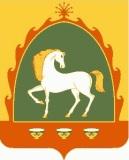 СОВЕТСЕЛЬСКОГО ПОСЕЛЕНИЯЗИЛАИРСКИЙ СЕЛЬСОВЕТМУНИЦИПАЛЬНОГО РАЙОНАБАЙМАКСКИЙ  РАЙОНРЕСПУБЛИКИ БАШКОРТОСТАН453653, Республика  Башкортостан, Баймакский район, с.Ургаза, ул. .Давлетшиной, 1